Literacy and CommunicationWritingUse the following link- complete the 5 set lessons on Information leaflets: https://www.thenational.academy/online-classroom/year-6/english#subjects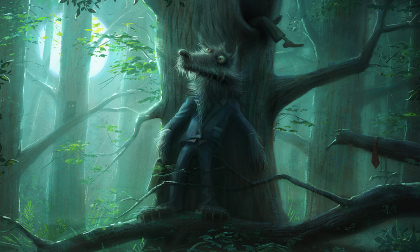 Look at the attached story starter: ‘The Wolf’ can you continue the story. Try to use parenthesis- brackets, dashes or commas. Can you use a range of punctuation including colons (:) and semi-colons (;)SPAGComplete the commas task. Spot the spelling mistakes. Maths and Problem SolvingDownload the Y6 pack- we recommend that you do 1 activity per day. Follow the video links for extra help. https://whiterosemaths.com/homelearning/Work through the calculating angles PowerPoint and complete the activity.Mymaths.co.uk: complete- Angles in parallel lines, Angle reasoning  Science and the outside environmentComplete the activity: Grow your own crystals. Please send in photographs of how they turn out. 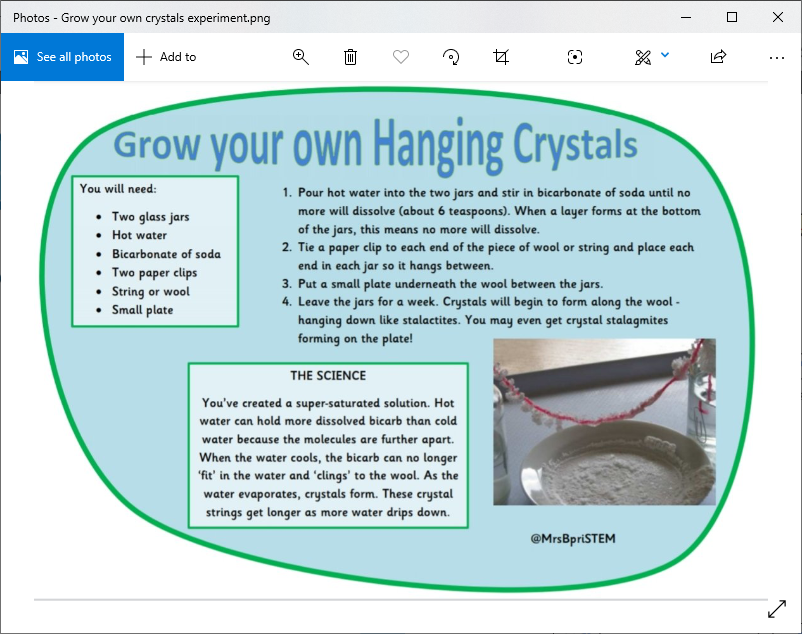 Use the following link to revise knowledge about evolution: https://www.thenational.academy/year-6/foundation/what-is-the-theory-of-evolution-year-6-wk1-3 Humanities and CitizenshipWe will celebrate VE Day on 8th May.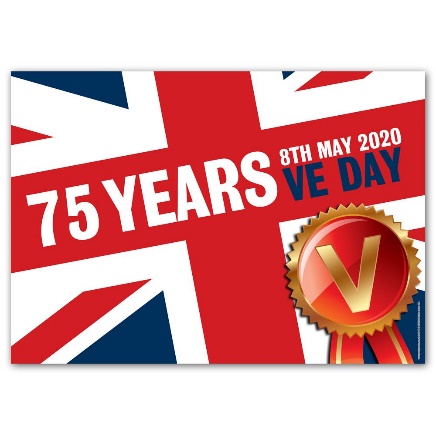 Watch the following clip to find out information about why VE day is important:https://www.mrtdoeshistory.com/ve-day-key-stage-2https://www.bbc.co.uk/teach/class-clips-video/history-ks2-ve-day/z7xtmfrCan you make some VE Day bunting to decorate your door? There is a link here with an idea of how to make it but be creative and use your own designs too.https://www.bakerross.co.uk/craft-ideas/teachers/ve-day-anniversary-colour-in-bunting/Computing Check this website for daily ideas and lessons: https://www.bbc.co.uk/bitesize/subjects/zvnrq6fCreative ArtsComplete the ‘Texture treasure hunt’ lessons: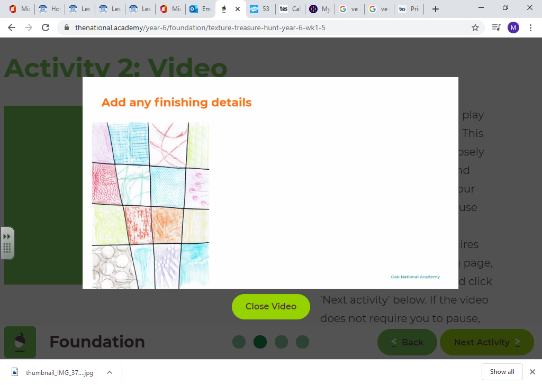 https://www.thenational.academy/year-6/foundation/texture-treasure-hunt-year-6-wk1-5Please send in samples of your work for me to update the blog. Physical EducationHave a go at some disco yoga:https://www.youtube.com/watch?v=PSgZl8f5leUTry a 10 minute Disney shake up:https://www.nhs.uk/10-minute-shake-up/shake-upsTry this Dance workout:https://www.youtube.com/watch?v=L_A_HjHZxfIReadingReading: 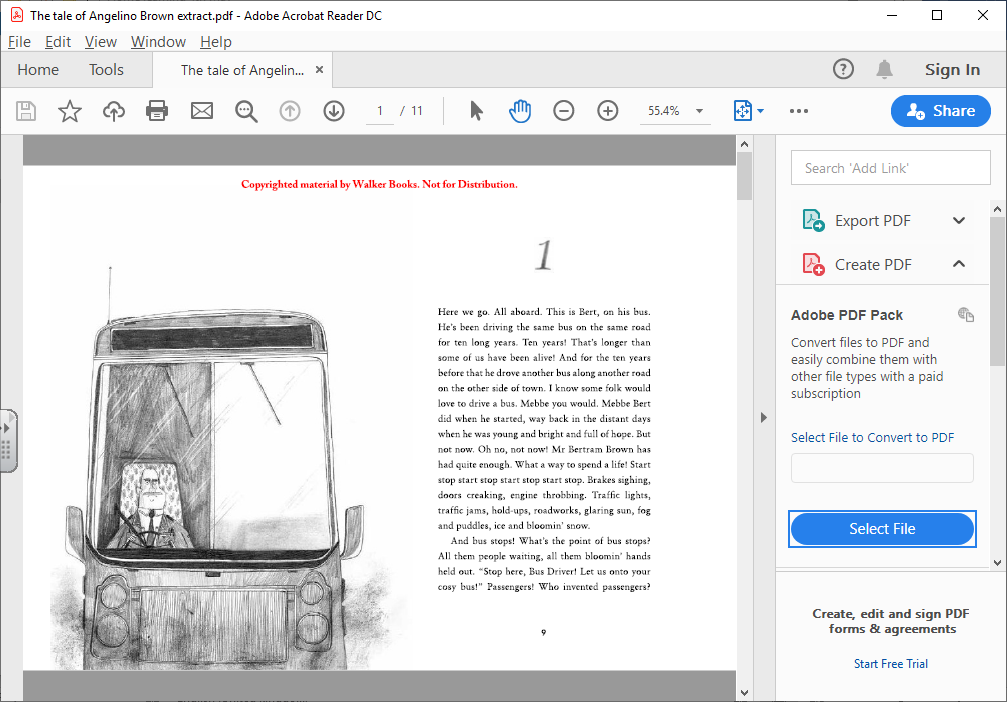 Read the extract ‘The tale of Angelino Brown’ Complete the attached activities linked to the text. Times tables Do not forget to continue to practise your timetables. Spend 10 minutes a day at least on TT Rockstars. https://ttrockstars.com/ https://mathsframe.co.uk/en/resources/resource/486/Y6-Arithmetic-Practice